16 listopada - Międzynarodowy Dzień Tolerancji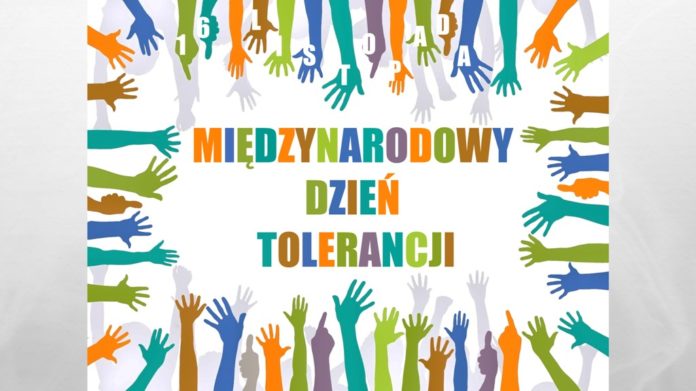 16 listopada na całym świecie obchodzony jest Międzynarodowy Dzień Tolerancji, ustanowiony przez Zgromadzenie Ogólne ONZ 12 grudnia 1995 roku, z inicjatywy UNESCOInicjatywa ta spowodowana była pogłębiającymi się zjawiskami:nietolerancji, przemocy, nacjonalizmu, rasizmu i antysemityzmu, jakim towarzyszyła marginalizacja i dyskryminacja mniejszości.Tolerancja jest ogromną wartością, która idzie w parze z wolnością.Tego dnia warto poświęcić chwilę i zastanowić się nad własną postawą wobec innych ludzi, również tych z którymi żyjemy na co dzień – koleżanek, kolegów, znajomych, osób dorosłych.Czym jest TOLERANCJA? Artykuł I „Deklaracji Zasad Tolerancji” brzmi:„Tolerancja to szacunek, akceptacja i uznanie bogactwa różnorodności kultur na świecie, naszych form wyrazu i sposobów na bycie człowiekiem. Sprzyja jej wiedza, otwartość, komunikowanie się oraz wolność słowa, sumienia i wiary. Tolerancja jest harmonią w różnorodności. To nie tylko moralny obowiązek, ale także prawny i polityczny warunek. Tolerancja – wartość, która czyni możliwym pokój – przyczynia się do zastąpienia kultury wojny kulturą pokoju”.Według zapisów  w „Deklaracji…” tolerancja to:respektowanie cudzych praw i cudzej własności;uznanie i akceptacja różnic indywidualnych;umiejętność słuchania, komunikowania się i rozumienia innych;docenianie rozmaitości kultur;otwarcie na cudze myśli i filozofię;ciekawość i nie odrzucanie nieznanego;uznanie, że nikt nie ma monopolu na prawdę.Pamiętajmy, że tolerancja to postawa społeczna i osobista odznaczająca się poszanowaniem poglądów, zachowań i cech innych ludzi, a także ich samych. Jak budować w sobie postawę tolerancji?Doceniaj drugiego człowieka.Szanuj każdą osobę, żeby czuła się równa!Szanuj poglądy i upodobania innych osób – mają do nich prawo.Nie wyśmiewaj się z wyglądu innych ludzi.Nie krytykuj wypowiedzi innych.Pamiętaj, że każdy ma takie same prawa!Szanuj inne kultury i zwyczaje.Pamiętaj o tym, że każdy człowiek jest inny – i ma do tego prawo!Nie wyśmiewaj się z czyjejś innościSzanuj i akceptuj niepełnosprawność ludzi.Szanuję zdanie innych.Słuchaj i staraj się zrozumieć innych ludzi. Z okazji Dnia Tolerancji życzę Wam szacunku, empatii, spokoju i wolności od nienawiści 